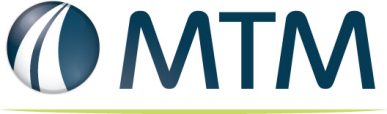 Title:  Rhode Island/MTM EDI Implementation MeetingDate:  Monday, December 10, 2018	Dial In: 1-408-792-6300 	Code:  807 659 133MTM AttendeesRanichandhira Nandakumar, EDI DeveloperGilu Chathaparampil, EDI DeveloperJosh Heidbrier, EDI DeveloperJon Cline, Manager, Product Delivery, Business TechnologyValerie Barr, Director, Business ImplementationEOHHS AttendeesMario OlivieriMarlanea PeabodyJason LyonMaria NarishkinJanuary AngelesKristen Sousa Hector RiveraEric Ninneman - DXCMary Jane Nardone - DXCRajesh  TalapaneniScott GellarStephen Fugate - DXCAgenda Topics:EDIEligibilityMedicaid Test FilesChange file ETA Medicaid Production FileETA was Saturday 12/8 @ 10 pm, file not received as of 9:00 am CT on 12/10TANF Test FilesMTM has validated the TANF test files.TANF Production FileETA - Monday Evening – 12/10SFTP CredentialsMember Postcard MailingMTM has submitted mailing file to the printerAction Item LogAction Item LogAction Item LogAction Item LogAction Item LogTask Number / ItemTask Number / ItemOwnerStatusDue DateETP Historical dataEOHHAComplete11/19/2018State Fiscal Calendar for eligibility deliveryDXCComplete10/15/2018MTM sign up as ProviderMTMComplete10/19/2018B2B Secure Email FormEOHHSComplete11/5/2018TANF PaymentEOHHSComplete10/15/2018Eligibility test file EOHHSComplete11/9/2018